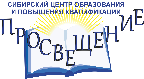 Лицензия № 9662 от 13.04.2016                                                                  Для бухгалтеров, кадровиков, экономистов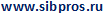 АНО ДПО «Сибирский Центр образования и повышения квалификации «ПРОСВЕЩЕНИЕ»2 ДНЯ –КУРС ПОВЫШЕНИЯ КВАЛИФИКАЦИИС УДОСТОВЕРЕНИЕМ О ПОВЫШЕНИИ КВАЛИФИКАЦИИ ДЛЯ ПРОСТАНДАРТОВ1 ДЕНЬ – СПЕМИНАР И ВЕБИНАР – С СЕРТИФИКАТОМВЕБИНАР (ОНЛАЙН ТРАНСЛЯЦИЯ) - ДЛЯ ВСЕХодновременно - ОЧНО – В Г. НОВОСИБИРСКЕ(В г. Новосибирска есть возможность посетить данный курс очно)В Конференц-зале Делового центра «Северянка» (г. Новосибирск, ул. Кирова, 113, 3 этаж, (ост. «Универмаг Октябрьский»)) – уточняется за день до мероприятия (очень уютный зал со столами и комфортным климатом) 28-29 Марта 2024г с 10-00 – 15-30 (Нск) = с 6-00 – 11-30 (Мск)_______________________________________________________________________________________________________Мероприятие проходит в двух форматах одновременно – вебинар-онлайн трансляция для всех и очно в г. Новосибирске!в программе:______________________________________________________________________________________________________________________  Программа повышения квалификации «ЗАРАБОТНАЯ ПЛАТА –2024»,  с выдачей УДОСТОВЕРЕНИЯ о повышении квалификации. В соответствии с законом об Образовании в РФ о повышении квалификации в соответствии с требованиями профстандартов.Сведения об удостоверении вносятся в реестр ФИС ФРДО_____________________________________________________________________________________________________________ «ЗАРАБОТНАЯ ПЛАТА –2024 
НДФЛ, страховые взносы, пособия.суммированный учет рабочего времени, РЕЖИМЫ РАБОТЫ, оптимизация ФОТ. Удержания.Все ГЛАВНЫЕ НОВАЦИИ и перспективы. проблемные вопросы расчетов с работниками, подготовка отчетности.рекомендации контролирующих органов. практикум по расчетам с работниками»все новации, о которых необходимо ЗНАТЬ БУХГАЛТЕРУ, кадровику, ЭКОНОМИСТУ ПО ТРУДУ с учетом изменений в законодательстве, новейших разъяснений контролирующих органов, судебной практики. Сложные вопросы. Спорные ситуацииПрограмма будет дополнена и обновлена с учетом новаций на дату проведения_____________________________________________________________________________________________________________________Максимальный эффект достигается при совместном посещении бухгалтером, кадровиком и экономистом по труду, так как рассматриваются сложные вопросы на стыке бухгалтерии, отдела кадров и отдела труда.В последнее время произошли серьезные изменения в законодательстве об оплате труда: внесены поправки в Трудовой Кодекс, появилось сразу несколько Постановлений Конституционного Суда по принципиальным вопросам расчетов с работниками, которые приравниваются к норме закона и обязательны для всех, уточнены некоторые ведомственные приказы. Кроме того, с 2024 года откорректированы правила применения Единого налогового счета, введены новые сроки уплаты НДФЛ и уточнены правила подачи уведомлений.Все новации глазами эксперта – в программе курса.В программу также входит практикум по расчетам с работниками и заполнению форм отчетности – решение задач, разбор реальных ситуаций, по которым чаще всего возникают сложности и ошибки. Участники курса получат рабочую тетрадь с задачами, и мы будем решать их вместе (рекомендуем иметь с собой калькулятор).28 Марта 2024гНОВОЕ В ЗАКОНОДАТЕЛЬСТВЕ ПО ОПЛАТЕ ТРУДА. МРОТ на 2024 год: очередное повышение, новые подходы к проверке соответствия зарплаты МРОТ. Новые Постановления Конституционного Суда, обязательные для всех, и их влияние на расчеты с работниками. Изменения в правилах назначения пособия по уходу за ребенком до 1,5 лет. Выходные дни по уходу за детьми-инвалидами: порядок предоставления в 2024 году, новые разъяснения СФР. Другие изменения, необходимые в работе (обзорно): увеличение штрафов за нарушение законодательства о персональных данных, новые гарантии участникам СВО, новая справка работнику-банкроту. Изменения в законодательстве по оплате труда для учреждений госсектора (Единые рекомендации по оплате труда на 2024 год, отраслевые изменения). Что проверить и чем дополнить локальные акты в связи с поправками в законодательстве. Споры с работниками по оплате труда: главные тенденции и подходы в судебной практике.СИСТЕМА ПРЕМИРОВАНИЯ. Начисление премий и других стимулирующих выплат: главные ошибки. Анализ Постановления Конституционного Суда РФ от 15.06.2023 № 32-П. Виды премий. «Депремирование» (штрафы): ограничения. Обзор свежей судебной практики по вопросам премирования работников.КОМПЕНСАЦИОННЫЕ ВЫПЛАТЫ. Работа в выходной и праздничный день: сложные ситуации и новые подходы контролирующих органов. Поручение работнику дополнительной работы и оплата за нее. Оплата сверхурочной работы: что проверить с учетом позиции Конституционного Суда. Суммированный учет рабочего времени: главные ошибки в оплате и рекомендации по их исправлению. Работа ночью. Другие гарантии и компенсации: командировка, разъездная работа, дистанционная работа, вахта, приостановление трудового договора с мобилизованным, выходное пособие при увольнении – особенности налогообложения.УДЕРЖАНИЯ ИЗ ЗАРАБОТНОЙ ПЛАТЫ. Виды и предельные размеры удержаний: обязательные, по инициативе работодателя и по заявлению работника. Удержание излишне начисленной заработной платы. Что считать счётной ошибкой? «Неосновательное обогащение».- Удержание излишне полученных отпускных: ограничения и последствия их нарушения.КОНТРОЛЬ И ОТВЕТСТВЕННОСТЬ. Методы незаконной минимизации фонда оплаты труда, выявляемые налоговиками (по результатам свежей судебной практики). На чем можно сэкономить законно. Мораторий на плановые проверки и обновленные критерии риска внеплановых проверок. Нецелевое использование средств на оплату труда учреждениями госсектора: обзор свежей судебной практики.29 Марта 2024гРАСЧЕТЫ С РАБОТНИКАМИ. Соблюдение сроков расчетов с работниками с учетом изменений в законодательстве. Компенсация за задержку заработной платы с учетом позиции Конституционного Суда, особенности налогообложения. Способ выплаты заработной платы: что проверить. Выдача расчетного листка. Индексация заработной платы: обязанность или право работодателя. Расчет при увольнении: сложные вопросы.СРЕДНИЙ ЗАРАБОТОК. Нюансы расчета в сложных ситуациях: включаемее и не включаемые в расчет выплаты, индексация, учет премий, замена расчетного периода, расчет отпускных, дней диспансеризации, для пособия по безработице и др. ЕДИНЫЙ НАЛОГОВЫЙ СЧЕТ-2024. Правила уплаты налогов в 2024 году и отмена платежек со статусом 02. Новые сроки уплаты НДФЛ и подачи уведомлений 2 раза в месяц: что проверить в уведомлении, как правильно указать период (новые коды). Правила корректировки платежей. Сверка с налоговой: новые возможности и новые документы. Продление моратория на начисление пеней: условия.ОТЧЕТНОСТЬ ПО НДФЛ. Форма 6-НДФЛ и Справка о доходах: что проверить в годовой форме. Новая форма 6-НДФЛ с 2024 года: особенности заполнения, анализ сложных ситуаций на практических примерах, новые контрольные соотношения. Поправки в законодательстве: увеличение вычетов, нормирование отдельных необлагаемых выплат, уплата НДФЛ с доходов лиц, удаленно работающих за пределами РФ. Вычеты на детей: что проверить, новые разъяснения Минфина. Предоставление социальных вычетов в ускоренном порядке и новые обязанности отдельных организаций. Особенности формирования налоговой базы по дивидендам с 2024 года. Расчеты по ГПХ (подряд, аренда, заем): особенности налогообложения. Перерасчеты в 6-НДФЛ и РСВ.СТРАХОВЫЕ ВЗНОСЫ: ОТЧЕТНОСТЬ В ФНС И СФР. Расчет по страховым взносам (РСВ): что проверить. Персонифицированные сведения и РСВ: алгоритм сверки, планируемые изменения. Форма ЕФС-1: новая редакция, особенности заполнения отдельных разделов, разбор сложных ситуаций. Изменения в законодательстве по страховым взносам: нормирование отдельных видов необлагаемых выплат, новый порядок уплаты страховых взносов в отношении отдельных категорий иностранных работников, правила уменьшения налога по УСН и патенту на страховые взносы для ИП. Выплаты, облагаемые и необлагаемые страховыми взносами: позиция ФНС, Минфина и СФР, судебная практика. ПОСОБИЯ. Сведения для расчета пособий: обновленный порядок взаимодействия с СФР (с 04.01.2024 г.), запрос данных о среднем заработке и обновленные возможности СЭДО. Правила подсчета стажа для расчета пособий: что изменилось. Больничный у нескольких страхователей и больничный по ГПД: особенности предоставления и оплаты, обязанности нанимателя. Судебная практика по привлечению страхователя к ответственности за неправомерное назначение пособий.Ответы на вопросы слушателей (вопросы возможно присылать заранее на sibpros@yandex. ru).Читает: Гладкова Софья Германовна – ведущий эксперт-практик по вопросам  заработной платы, пособиям, соц.  страхованию, бухгалтерскому учету, налогам, главный редактор Издательского центра «Мысль»,   автор книг по вопросам налогообложения, заработной платы, социального страхования серий  «Закон для всех»,  «Налоги года», «В помощь бухгалтеру», «Труд и закон» и др., член  общественного совета при УФНС по НСО.__,,,,,,,,,,,,,,,,,,,,,,,,,,,,,,,,,,,,,,,,,,,,,,,,,,,,,,,,,,,,,,,,,,,,,,,,,,,,,,,,,,,,,,,,,,,,,,,,,,,,,,,,,,,,,,,,,,,,,,,,,,,,,,,,,,,,,,,,,,,,,,,,,,,,,,,,,,,,,,,,,,,,,,,,,,,,,,,,,,,,,,,,,,,,,,,,,,,,,,,,,,,,,,,,,,,,,,,,,,,,,,,,,,,,,,,,,,,,,,,,,,,,,,,,,,,,,,,,,,,,,,,,,,,,,,,,,,,,,,,,,,,,,,,,,,,,,,,,,,,,,,,,,,,,,,,,,,,,,,,,,,,,,,,,,,,,,,,,,,,,,,,,,,,,,,,,,,,,,,,,,,,,,,,,,,,,,,,,,,,,,,,,,,,,,Все вопросы семинара рассматриваются на конкретных примерах, с демонстрацией визуальных материалов на экране.Стоимость участия за одного слушателя:  2 дня- семинар (очно или вебинар) -  4500 руб с сертификатом 2 дня- курс повышения квалификации (очно или вебинар)  - 5800 руб с удостоверением о повышении квалификации для профстандартов (второй участник на курс с удостоверением за полцены)!!!!!!!!!1 день - семинар (очно или вебинар) - 3200 руб с  сертификатом  (б\нал (гарант. письма)). Эл. магазин. Диадок, Контур, СБИС.Слушатели, проходящие повышение квалификации, предоставляют копию документа об образовании (диплом впо или спо), копию свидетельства о браке (в случае изменения фамилии)В стоимость входят: авторский эксклюзивный информационный материал в электронном виде (для всех), сертификат или удостоверение о повышении квалификации (для всех), письменные  принадлежности (очно), кофе-брейк, средства дезинфекции (очно). ДОСТУП К ЗАПИСИ ПОСЛЕ ПРОВЕДЕНИЯ (ДЛЯ ВЕБИНАРА).предварительная регистрация: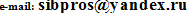 (указать ФИО, дата обучения, реквизиты, тел)8(383)–209-26-61, 89139364490, 89139442664  или  на сайте 